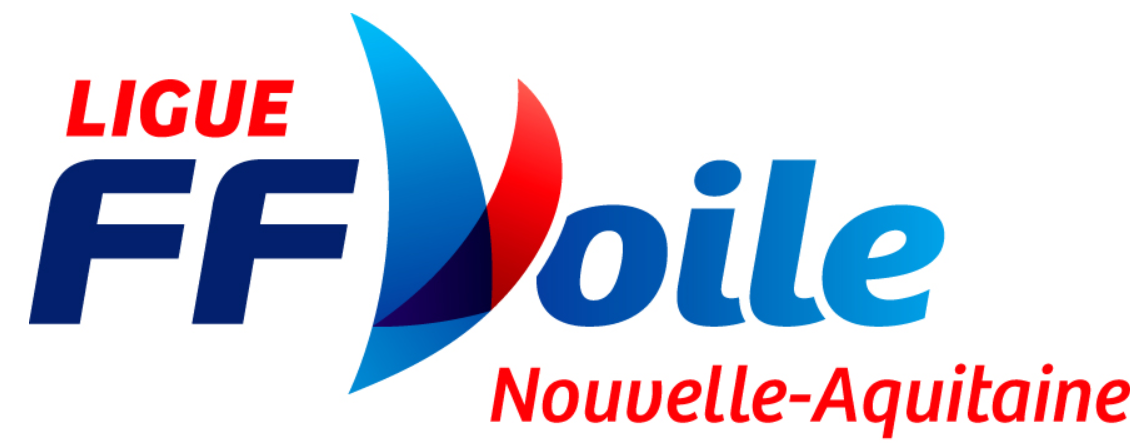 AVIS DE COURSERégate Le MuguetClub de Voile Angoulême Charente5B11/06/2023Plan d'eau de la Grande Prairie16710 Saint YrieixPréambulePrévention des violences et incivilitésLa FFVoile rappelle que les manifestations sportives sont avant tout un espace d’échanges et de partages ouvert et accessible à toutes et à tous. A ce titre, il est demandé aux concurrents.es et aux accompagnateurs.trices de se comporter en toutes circonstances, à terre comme sur l’eau, de façon courtoise et respectueuse indépendamment de l’origine, du genre ou de l’orientation sexuelle des autres participants.esAvertissement et sensibilisation plantes aquatiques plans d’eau intérieursDe plus en plus de plantes exotiques aquatiques sont transportées. Une fois installées dans nos milieux aquatiques, leur prolifération engendre des impacts sur nos pratiques, sur la biodiversité et sur la santé, n’y participez pas !Vérifiez : Inspectez d’abord votre embarcation en prêtant une attention particulière à toutes les zones où des plantes aquatiques et des organismes vivants pourraient être présents (puit de quille, dérive, foil, aileron, safran, remorque, vide-vite, ancre de mouillage, etc…).Inspectez également vos effets personnels. Des fragments de plantes peuvent survivre jusqu’à trois semaines dans un pli de pantalon de ciré.Vérifiez également votre remorque qui peut remonter beaucoup de végétations aquatiquesNettoyez : Nettoyez si possible vos équipements à l’eau chaude, votre embarcation et votre remorque en utilisant un nettoyeur haute pression.Séchez : Le séchage de l’embarcation et de l’équipement permet de terminer le processus de décontamination.Suite à l’agression de l’Ukraine, la FFVoile a décidé le 2 mars 2022 de ne pas autoriser la participation de concurrents Russes et Biélorusses aux compétitions sur l’ensemble du territoire Français.La mention [NP] dans une règle signifie qu’un bateau ne peut pas réclamer (No Protest) contre un autre bateau pour avoir enfreint cette règle. Cela modifie la RCV 60.1(a).1	REGLES	L’épreuve sera régie par :les règles telles que définies dans Les Règles de Course à la Voile, incluant l’annexe E1.2	les règlements fédéraux,1.3	le système de course HMS en vigueur,1.4	Pour faciliter l’application de l’annexe E3.9 des RCV, les concurrents en situation de handicap peuvent signaler leur venue et leurs besoins à l’OA. En fonction de ses possibilités, l’OA fera son possible pour répondre aux demandes.1.5	Pour les personnes ayant une déficience auditive ou ne pouvant s’exprimer, la RCV61.1(a) sera adaptée1.6	Règles modifiées :	La RCV E2.1(c) est supprimée2	INSTRUCTIONS DE COURSE (IC)	Les IC seront disponibles après 10H00 le 11/06/2023 au Club House	Les IC seront affichées selon la prescription fédérale3	COMMUNICATION	Le tableau officiel d’information est consultable à l’intérieur du Club house4.	ADMISSIBILITE ET INSCRIPTION4.1	La régate est ouverte à tous les bateaux de la (des) série(s) IOM4.2	Les concurrents admissibles – membres de l’association de classe correspondante – peuvent s’inscrire en complétant le formulaire joint et en l’envoyant accompagné des frais d’inscription requis, à :                                          École de Voile Angoulême Charente                                              Plan d’eau de La Grande Prairie                                                  16710 Saint-Yrieix S:Chte             au plus tard le 08/06/20234.3	Pour chaque concurrent majeur en possession d’une Licence Club FFVoile, la licence Club FFVoile mention “compétition” ou “pratiquant”  Pour chaque concurrent mineur en possession d’une Licence Club FFVoile :la licence Club FFVoile mention « compétition » valideou la licence Club FFVoile mention « adhésion » ou « pratiquant » accompagnée de l’attestation du renseignement d’un questionnaire relatif à l’état de santé du sportif mineurb. Pour chaque concurrent n’étant pas en possession d’une Licence Club FFVoile, qu’il soit étranger ou de nationalité française résidant à l’étranger :- un justificatif d’appartenance à une Autorité Nationale membre de World Sailing- un justificatif d’assurance valide en responsabilité civile avec une couverture minimale de deux millions d’Euros- pour les mineurs, l’attestation du renseignement d’un questionnaire relatif à l’état de santé du sportif mineur.5.	DROITS A PAYER5.1	Les droits requis sont les suivants : 10€Sont inclus : Café et le croissant à votre arrivée6.	REPARTITION DES FLOTTESLa répartition des flottes de la première course sera affichée à 10H30 à partir du classement des coureurs du 10/06/20238.	PROGRAMME8.1	Confirmation d’inscription :	dimanche 11/06/2023 de 08H30à 10H00     Briefing des skippers à 10h158.3	Jours de course (incluant la course d’entraînement si nécessaire) :8.4	Le dernier jour de course programmé, aucun signal d’avertissement ne sera fait après 16H009.	SYSTEME DE PENALITE[L’addendum Q « Arbitrage direct des courses en flotte de voile radiocommandée » ne s’appliquera.pas.La RCV 44.1 s’applique10.	CLASSEMENT1 course devra être validée pour valider la compétition.11.	RADIO [DP]Les concurrents doivent s’assurer que leur matériel de radiocommande est conforme aux règles édictées par l’Administration.12.	PRIXDes prix seront distribués à partir de 16H3013	PROTECTION DES DONNÉES13.1	Droit à l’image et à l’apparence :En participant à cette compétition, le concurrent et ses représentants légaux autorisent l’AO, la FFVoile et leurs sponsors à utiliser gracieusement son image et son nom, à montrer à tout moment (pendant et après la compétition) des photos en mouvement ou statiques, des films ou enregistrements télévisuels, et autres reproductions de lui-même prises lors de la compétition, et ce sur tout support et pour toute utilisation liée à la promotion de leurs activités.13.2	Utilisation des données personnelles des participantsEn participant à cette compétition, le concurrent et ses représentants légaux consentent et autorisent la FFVoile et ses sponsors ainsi que l’autorité organisatrice à utiliser et stocker gracieusement leurs données personnelles. Ces données pourront faire l’objet de publication de la FFVoile et ses sponsors. La FFVoile en particulier, mais également ses sponsors pourront utiliser ces données pour le développement de logiciels ou pour une finalité marketing. Conformément au Règlement Général sur la Protection des Données (RGPD), tout concurrent ayant communiqué des données personnelles à la FFVoile peut exercer son droit d'accès aux données le concernant, les faire rectifier et, selon les situations, les supprimer, les limiter, et s’y opposer, en contactant dpo@ffvoile.fr ou par courrier au siège social de la Fédération Française de Voile en précisant que la demande est relative aux données personnelles.14.	INFORMATIONS COMPLEMENTAIRESPour toutes informations complémentaires, veuillez contacter :Club de Voile Angouleme Charente : 0545684246             Eric Kopka 0640368432 eric16710@gmail.com             Daniel Navillot 0681534743 daniel.navillot@wanadoo.frDateHeure du 1er signal d’avertissementFlottes /Courses du jour11/06/2310H30 flottes à suivre